Tabelska slika - GOSDOMAČA OPRAVILATabelska slika – NITVoda potuje skozi telo in prenaša snovi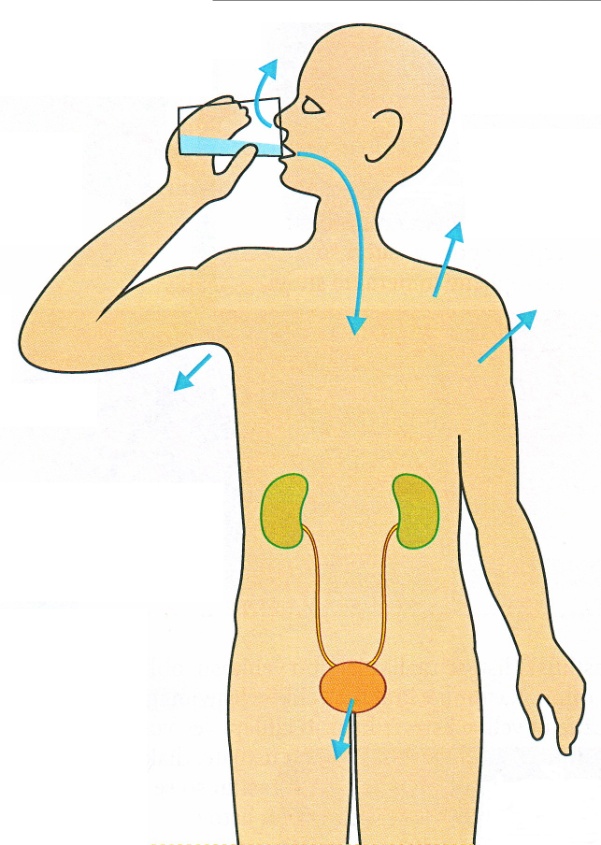 Četrtek, 2. 4. 2020Četrtek, 2. 4. 2020Četrtek, 2. 4. 2020SLJ(2 URI)Mali oglasiSDZ, str. 39-45Najprej preglej rešitve (priponka posebej).Reši naloge v SDZ. Pozorno beri navodila.GOSGospodinjska opravilaSpodaj se nahaja UL, lahko ga natisneš ali prepišeš v zvezek.Pomagaj staršem pri opravilih. Starši se podpišejo, ko opraviš določeno delo. Prav tako ga točkujejo, zato se potrudi.Rok za oddajo naloge je sreda, 8. 4. 2020.Prosim tudi za kakšno fotografijo.NITPotovanje vode po telesuU, str. 61Najprej si oglej video!Tabelsko sliko, ki se nahaja spodaj, lahko natisneš in prilepiš.Napiši manjši naslov:  Voda potuje skozi telo in prenaša snovi.OPRAVILOdatumpodpis staršev število točk (najmanj 0, največ 5)pometanjesesanjebrisanje prahuročno pomivanje posodestrojno pomivanje posodestrojno pranje perila – belostrojno pranje perila – pisanoobešanje perila ali sušenje v sušilnem strojupreoblačenje posteljninelikanjeodnašanje smetičiščenje kopalnicepospravljanje omare z oblačilipospravljanje omare s čevljiSKUPAJ TOČKSKUPAJ TOČKSKUPAJ TOČK